Profile:   GHANA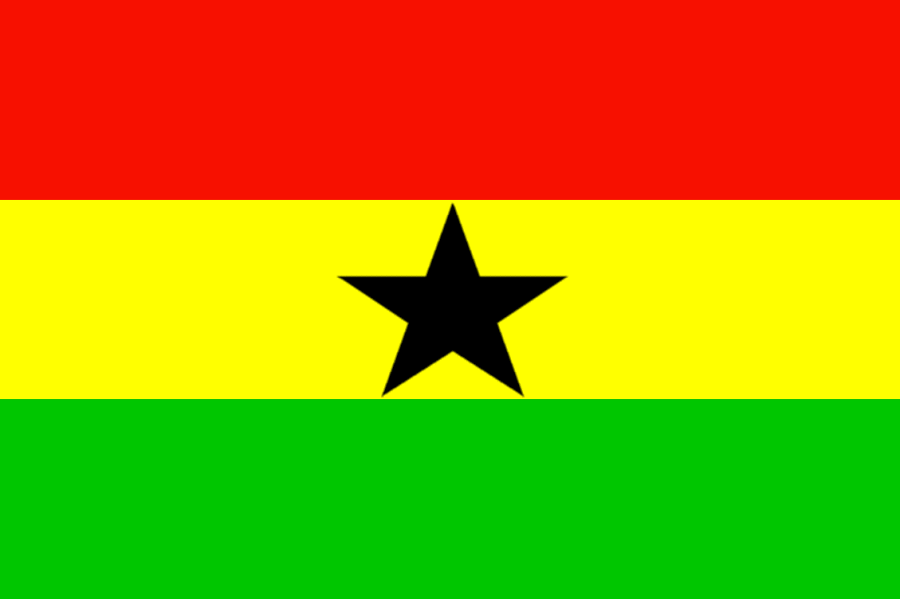 This is a profile of  GHANA. It is the  MIDDLE country in the WEST AFRICA. The GDP of  GHANA is approximately  48.14  billion dollars per year.Regional Economies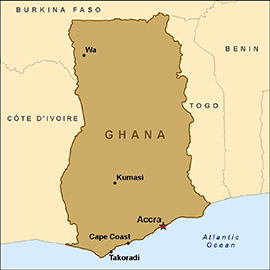 The regional economy is strong. The region is dominated by  NIGERIA. However, the other countries in the region are strong.  GHANA is behind the other countries in exports and . Exports% GOLD25 PETROLIUM10 COCOA6 AGRICULTURE4 ORE3CountryGDPMain ExportsNIGERIA 521.80 billion  AGRIC,  OIL, TOURISM,TRANSPORTATION, MINING GHANA 48.14 billion  GOLD, PETROLEUM, COCOA, ORE, AGRIC TOGO 8.684 billion  AGRIC, INDUSTRY, OIL, ELECTRICITY SIERRA LEONE 104.15 millionFISH, COCOA, COFFEE